Торгово-производственная компания                                                                      Тел: +7 (495) 255-45-05 многоканальныйоснована в 2014 году                                                                                                     Сайт: www.arkhangelskiles.ruГруппа компаний "Архангельский Лес"                                                                     E-mail: info@arkhangelskiles.ru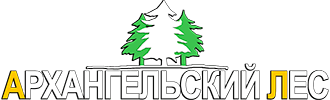 Доска, Брус, Вагонка, Половая доска, Имитация бруса, Блок-хаус, Планкен | ФАНЕРА: ФК, ФСФ, Ламинированная; OSB, ДВП, ДСП | УТЕПЛИТЕЛИ: Rockwool, Ursa | КРАСКИ МАСЛА ЛАКИ: Biofa, Tikkurila, Tikko, Сенеж...  и многое другое.ОТГРУЗКА СО СКЛАДОВ: 61-й км МКАД (Москва) и г. ХИМКИ (МО)ПИЛОМАТЕРИАЛЫ ИЗ ТЕРМОДЕРЕВАМы можем изготовить профиль доски по образцу или чертежу заказчика (на цену не влияет)ЭКСТРА-ПРИМА - Допускаются небольшие декфекты, глазки , перепады по тону, заболоневые пятнаПалубная укладка, шаг по длине 100мТел: +7 (495) 255-45-05 многоканальныйСайт: www.arkhangelskiles.ruE-mail: info@arkhangelskiles.ruФАСАДНАЯ ДОСКА ТЕРМОПИХТА(ПРЯМОЙ/КОСОЙ ПЛАНКЕН)ФАСАДНАЯ ДОСКА ТЕРМОПИХТА(ПРЯМОЙ/КОСОЙ ПЛАНКЕН)ФАСАДНАЯ ДОСКА ТЕРМОПИХТА(ПРЯМОЙ/КОСОЙ ПЛАНКЕН)ФАСАДНАЯ ДОСКА ТЕРМОПИХТА(ПРЯМОЙ/КОСОЙ ПЛАНКЕН)ТОЛЩИНА (ММ)ТОЛЩИНА (ММ)ШИРИНА (ММ)ЭКСТРА-ПРИМАРОССИЯ900-1900мм - 30%, 2000-4000мм - 70%16 мм851600РОССИЯ900-1900мм - 30%, 2000-4000мм - 70%16 мм1201800КРУПНОФОРМАТНЫЙ ПОГОНАЖ ТЕРМОЯСЕНЬ(ФАСАДНАЯ/ ТЕРРАСНАЯ ДОСКА И Т.Д.)КРУПНОФОРМАТНЫЙ ПОГОНАЖ ТЕРМОЯСЕНЬ(ФАСАДНАЯ/ ТЕРРАСНАЯ ДОСКА И Т.Д.)КРУПНОФОРМАТНЫЙ ПОГОНАЖ ТЕРМОЯСЕНЬ(ФАСАДНАЯ/ ТЕРРАСНАЯ ДОСКА И Т.Д.)КРУПНОФОРМАТНЫЙ ПОГОНАЖ ТЕРМОЯСЕНЬ(ФАСАДНАЯ/ ТЕРРАСНАЯ ДОСКА И Т.Д.)ТОЛЩИНА (ММ)ТОЛЩИНА (ММ)ШИРИНА (ММ)ЭКСТРА-ПРИМАРОССИЯ900-1900мм - 30%, 2000-3000мм - 70%20 мм1003000РОССИЯ900-1900мм - 30%, 2000-3000мм - 70%20 мм1203400РОССИЯ900-1900мм - 30%, 2000-3000мм - 70%20 мм1403500РОССИЯ900-1900мм - 30%, 2000-3000мм - 70%20 мм1603600РОССИЯ900-1900мм - 30%, 2000-3000мм - 70%20 мм1803700РОССИЯ900-1900мм - 30%, 2000-3000мм - 70%20 мм2003800США1000-3000мм - 30%, 3000-4000мм - 70%20 мм1604500США1000-3000мм - 30%, 3000-4000мм - 70%20 мм1804700США1000-3000мм - 30%, 3000-4000мм - 70%20 мм2005000